『第３７回　ゆうあいスポーツ大会』競技補助ボランティア募集！！（※時間は予定です。）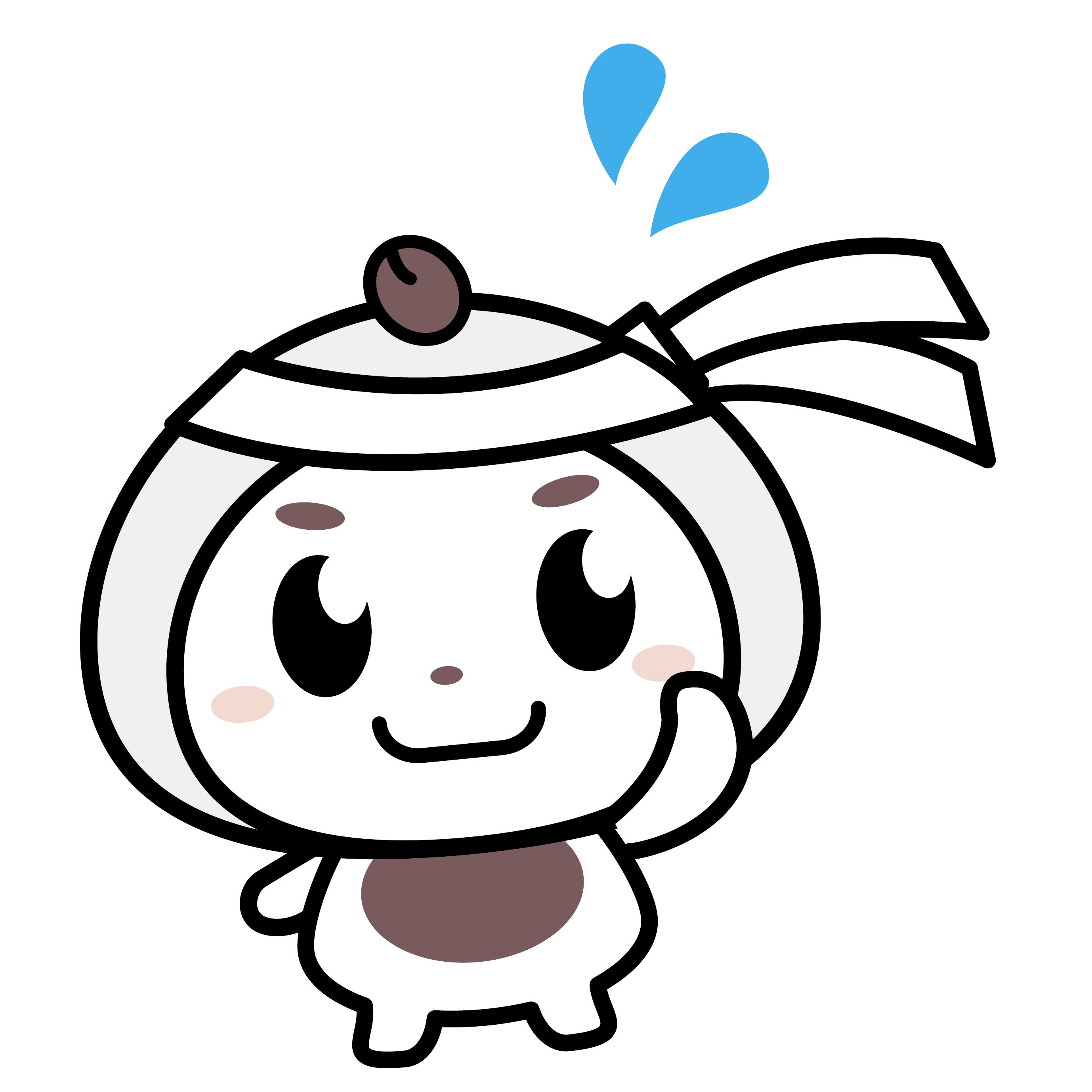 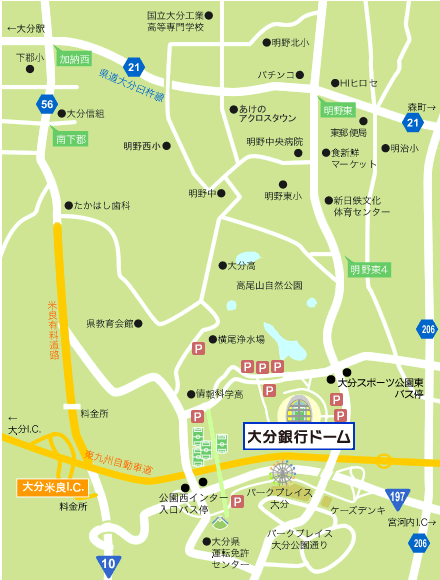 